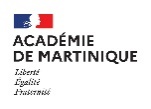 POINT DE SITUATION N°…. Date/heure : ………………… 
à transmettre à : la Cellule de crise académique ET à la Mairie PAR TOUT MOYEN possible (Application / téléphone / SMS / marcheur…)POINT DE SITUATION N°…. Date/heure : ………………… 
à transmettre à : la Cellule de crise académique ET à la Mairie PAR TOUT MOYEN possible (Application / téléphone / SMS / marcheur…)POINT DE SITUATION N°…. Date/heure : ………………… 
à transmettre à : la Cellule de crise académique ET à la Mairie PAR TOUT MOYEN possible (Application / téléphone / SMS / marcheur…)POINT DE SITUATION N°…. Date/heure : ………………… 
à transmettre à : la Cellule de crise académique ET à la Mairie PAR TOUT MOYEN possible (Application / téléphone / SMS / marcheur…)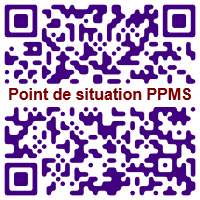 Services du RectoratServices du RectoratTel FixeTel MobileE MAILE MAILCellule de crise académique : 2nd degréCellule de crise académique : 2nd degré05.96.52.76.61N°URGENCE académique06.96. 300.100ce.cca-eple@ac-martinique.frce.cca-eple@ac-martinique.frMairieMairieService de l’état le plus proche 
(Mairie, Sous-Préfecture, Pompiers, forces de l’ordre…)Service de l’état le plus proche 
(Mairie, Sous-Préfecture, Pompiers, forces de l’ordre…)Service de l’état le plus proche 
(Mairie, Sous-Préfecture, Pompiers, forces de l’ordre…)JE SUIS M. / Mme : …………………………………………………………. De l’etab. Scolaire : ………………………………….JE VOIS        Séisme     Inondation   Cyclone    Tsunami     Grève/blocage     Attentat/intrusionBILAN MATERIEL	JE DEMANDE 	Mes besoins	
JE FAIS 	ORGANISATION SCOLAIRE après crise			JE SUIS M. / Mme : …………………………………………………………. De l’etab. Scolaire : ………………………………….JE VOIS        Séisme     Inondation   Cyclone    Tsunami     Grève/blocage     Attentat/intrusionBILAN MATERIEL	JE DEMANDE 	Mes besoins	
JE FAIS 	ORGANISATION SCOLAIRE après crise			JE SUIS M. / Mme : …………………………………………………………. De l’etab. Scolaire : ………………………………….JE VOIS        Séisme     Inondation   Cyclone    Tsunami     Grève/blocage     Attentat/intrusionBILAN MATERIEL	JE DEMANDE 	Mes besoins	
JE FAIS 	ORGANISATION SCOLAIRE après crise			JE SUIS M. / Mme : …………………………………………………………. De l’etab. Scolaire : ………………………………….JE VOIS        Séisme     Inondation   Cyclone    Tsunami     Grève/blocage     Attentat/intrusionBILAN MATERIEL	JE DEMANDE 	Mes besoins	
JE FAIS 	ORGANISATION SCOLAIRE après crise			JE SUIS M. / Mme : …………………………………………………………. De l’etab. Scolaire : ………………………………….JE VOIS        Séisme     Inondation   Cyclone    Tsunami     Grève/blocage     Attentat/intrusionBILAN MATERIEL	JE DEMANDE 	Mes besoins	
JE FAIS 	ORGANISATION SCOLAIRE après crise			JE SUIS M. / Mme : …………………………………………………………. De l’etab. Scolaire : ………………………………….JE VOIS        Séisme     Inondation   Cyclone    Tsunami     Grève/blocage     Attentat/intrusionBILAN MATERIEL	JE DEMANDE 	Mes besoins	
JE FAIS 	ORGANISATION SCOLAIRE après crise			